Efesios – clase 05 	El Plan de Dios –   - (RV60) 1Por esta causa yo Pablo, prisionero de Cristo Jesús por vosotros los gentiles; 2si es que habéis oído de la administración de la gracia de Dios que me fue dada para con vosotros; 3que por revelación me fue declarado el misterio, como antes lo he escrito brevemente, 4leyendo lo cual podéis entender cuál sea mi conocimiento en el misterio de Cristo, 5misterio que en otras generaciones no se dio a conocer a los hijos de los hombres, como ahora es revelado a sus santos apóstoles y profetas por el Espíritu: 6que los gentiles son coherederos y miembros del mismo cuerpo, y copartícipes de la promesa en Cristo Jesús por medio del evangelio. - 2para que sean consolados sus corazones, unidos en amor, hasta alcanzar todas las riquezas de pleno entendimiento, a fin de conocer el misterio de Dios el Padre, y de Cristo, - 14Y aquel Verbo fue hecho carne, y habitó entre nosotros (y vimos su gloria, gloria como del unigénito del Padre), lleno de gracia y de verdad. - 27a quienes Dios quiso dar a conocer las riquezas de la gloria de este misterio entre los gentiles; que es Cristo en vosotros, la esperanza de gloria, - 5Este es el mensaje que hemos oído de él, y os anunciamos: Dios es luz, y no hay ningunas tinieblas en él. 6Si decimos que tenemos comunión con él, y andamos en tinieblas, mentimos, y no practicamos la verdad; 7pero si andamos en luz, como él está en luz, tenemos comunión unos con otros, y la sangre de Jesucristo su Hijo nos limpia de todo pecado.El uso de la palabra SUN –  -  9dándonos a conocer el misterio de su voluntad, según su beneplácito, el cual se había propuesto en sí mismo, 10de reunir todas las cosas en Cristo, en la dispensación del cumplimiento de los tiempos, así las que están en los cielos, como las que están en la tierra.El Propósito de Dios  –  -  7del cual yo fui hecho ministro por el don de la gracia de Dios que me ha sido dado según la operación de su poder.8A mí, que soy menos que el más pequeño de todos los santos, me fue dada esta gracia de anunciar entre los gentiles el evangelio de las inescrutables riquezas de Cristo, 9y de aclarar a todos cuál sea la dispensación del misterio escondido desde los siglos en Dios, que creó todas las cosas; 10para que la multiforme sabiduría de Dios sea ahora dada a conocer por medio de la iglesia a los principados y potestades en los lugares celestiales, 11conforme al propósito eterno que hizo en Cristo Jesús nuestro Señor, 12en quien tenemos seguridad y acceso con confianza por medio de la fe en él; 13por lo cual pido que no desmayéis a causa de mis tribulaciones por vosotros, las cuales son vuestra gloria. - 3Bendito sea el Dios y Padre de nuestro Señor Jesucristo, que nos bendijo con toda bendición espiritual en los lugares celestiales en Cristo, 4según nos escogió en él antes de la fundación del mundo, para que fuésemos santos y sin mancha delante de él, Teoría pre milenarista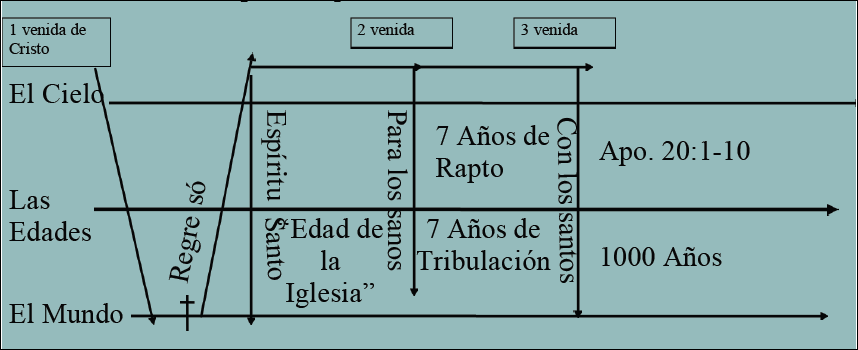  - 9Por esta razón, también nosotros, desde el día que lo oímos, no cesamos de orar por vosotros, y de pedir que seáis llenos del conocimiento de su voluntad en toda sabiduría y compresión espiritual, 10para que andéis como es digno del Señor, agradándole en todo, dando fruto en toda buena obra, y creciendo en el conocimiento de Dios; 11fortalecidos con todo poder, según la potencia de su gloria, para obtener toda perseverancia y paciencia con gozo; 12 dando gracias al Padre que nos ha capacitado  para compartir la herencia de los santos en luz; 13Porque Él nos libró del domino de las tinieblas y nos trasladó al reino de su Hijo amado, 14en quien tenemos redención: el perdón de pecados. (LBLA) -  22 Vosotros, en cambio, os habéis acercado al monte Sion y a la ciudad del Dios vivo, la Jerusalén celestial, y a miríadas de ángeles, 23 a la asamblea general e iglesia de los primogénitos que están inscritos en los cielos, y a Dios, el Juez de todos, y a los espíritus de los justos hechos ya perfectos, 24 y a Jesús, el mediador del nuevo pacto, y a la sangre rociada que habla mejor que la sangre de Abel. 25 Mirad que no rechacéis al que habla. Porque si aquéllos no escaparon cuando rechazaron al que les amonestó sobre la tierra, mucho menos escaparemos nosotros si nos apartamos de aquel que nos amonesta desde el cielo. 26 Su voz hizo temblar entonces la tierra, pero ahora El ha prometido, diciendo: Aun una vez mas, yo hare temblar no solo la tierra, sino también el cielo. 27 Y esta expresión: Aún, una vez más, indica la remoción de las cosas movibles, como las cosas creadas, a fin de que permanezcan las cosas que son inconmovibles. 28 Por lo cual, puesto que recibimos un reino que es inconmovible, demostremos gratitud, mediante la cual ofrezcamos a Dios un servicio aceptable con temor y reverencia; 29 porque nuestro Dios es fuego consumidor. (LBLA) - 20 Mas ahora Cristo ha resucitado de entre los muertos, primicias de los que durmieron. 21 Porque ya que la muerte entró por un hombre, también por un hombre vino la resurrección de los muertos. 22Porque así como en Adán todos mueren, también en Cristo todos serán vivificados. 23 Pero cada uno en su debido orden: Cristo, las primicias; luego los que son de Cristo en su venida; 24 entonces vendrá el fin, cuando entregue el reino al Dios y Padre, después que haya abolido todo dominio y toda autoridad y poder. 25 Pues El debe reinar hasta que haya puesto a todos sus enemigos debajo de sus pies. 26 Y el último enemigo que será abolido es la muerte.  - 11conforme al propósito eterno que hizo en Cristo Jesús nuestro Señor.El Poder de Dios (en nosotros) –   - 12 en quien tenemos libertad y acceso a Dios con confianza por medio de la fe en El. 13 Ruego, por tanto, que no desmayéis a causa de mis tribulaciones por vosotros, porque son vuestra gloria. 14 Por esta causa, pues, doblo mis rodillas ante el Padre de nuestro Señor Jesucristo, 15 de quien recibe nombre toda familia en el cielo y en la tierra, 16 que os conceda, conforme a las riquezas de su gloria, ser fortalecidos con poder por su Espíritu en el hombre interior; 17 de manera que Cristo more por la fe en vuestros corazones; y que arraigados y cimentados en amor, 18 seáis capaces de comprender con todos los santos cuál es la anchura, la longitud, la altura y la profundidad, 19 y de conocer el amor de Cristo que sobrepasa el conocimiento, para que seáis llenos hasta la medida de toda la plenitud de Dios. 20 Y a aquel que es poderoso para hacer todo mucho más abundantemente de lo que pedimos o entendemos, según el poder que obra en nosotros, 21 a El sea la gloria en la iglesia y en Cristo Jesús por todas las generaciones, por los siglos de los siglos. Amén (LBLA)  -  7Y para que la grandeza de las revelaciones no me exaltase desmedidamente, me fue dado un aguijón en mi carne, un mensajero de Satanás que me abofetee, para que no me enaltezca sobremanera; 8respecto a lo cual tres veces he rogado al Señor, que lo quite de mí. 9Y me ha dicho: Bástate mi gracia; porque mi poder se perfecciona en la debilidad. Por tanto, de buena gana me gloriaré más bien en mis debilidades, para que repose sobre mí el poder de Cristo -  12Porque no tenemos lucha contra sangre y carne, sino contra principados, contra potestades, contra los gobernadores de las tinieblas de este siglo, contra huestes espirituales de maldad en las regiones celestes. -  5derribando argumentos y toda altivez que se levanta contra el conocimiento de Dios, y llevando cautivo todo pensamiento a la obediencia a Cristo, 6y estando prontos para castigar toda desobediencia, cuando vuestra obediencia sea perfecta. - 16¿No sabéis que sois templo de Dios, y que el Espíritu de Dios mora en vosotros?-1 -  1Desechando, pues, toda malicia, todo engaño, hipocresía, envidias, y todas las detracciones, 2desead, como niños recién nacidos, la leche espiritual no adulterada, para que por ella crezcáis para salvación, 3si es que habéis gustado la benignidad del Señor. -. 16 Toda Escritura es inspirada por Dios y útil para enseñar, para reprender, para corregir, para instruir en justicia, 17 a fin de que el hombre de Dios sea perfecto, equipado para toda buena obra (LBLA) - 12 Porque la palabra de Dios es viva y eficaz, y más cortante que cualquier espada de dos filos; penetra hasta la división del alma y del espíritu, de las coyunturas y los tuétanos, y es poderosa para discernir los pensamientos y las intenciones del corazón. (LBLA) manera que Cristo more por la fe en vuestros corazones (LBLA) - 5Haya, pues, en vosotros este sentir que hubo también en Cristo Jesús - 20Con Cristo estoy juntamente crucificado, y ya no vivo yo, mas vive Cristo en mí; y lo que ahora vivo en la carne, lo vivo en la fe del Hijo de Dios, el cual me amó y se entregó a sí mismo por mí. - 20Mas vosotros no habéis aprendido así a Cristo, – 1 Por consiguiente, hermanos, os ruego por las misericordias de Dios que presentéis vuestros cuerpos como sacrificio vivo y santo, aceptable a Dios, que es vuestro culto racional. 2 Y no os adaptéis a este mundo, sino transformaos mediante la renovación de vuestra mente, para que verifiquéis cuál es la voluntad de Dios: lo que es bueno, aceptable y perfecto. (LBLA) - a fin de que, arraigados y cimentados en amor. - 34Un mandamiento nuevo os doy: Que os améis unos a otros; como yo os he amado, que también os améis unos a otros. 35En esto conocerán todos que sois mis discípulos, si tuviereis amor los unos con los otros.;  - 11Acerca de esto tenemos mucho que decir, y difícil de explicar, por cuanto os habéis hecho tardos para oír. … 14pero el alimento sólido es para los que han alcanzado madurez, para los que por el uso tienen los sentidos ejercitados en el discernimiento del bien y del mal. - 21a él sea gloria en la iglesia en Cristo Jesús por todas las edades, por los siglos de los siglos. Amén.